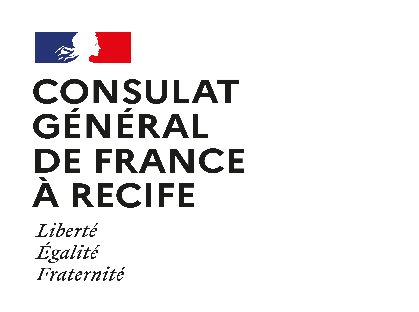 Apoio a eventos científicos franco-brasileiros no NordesteChamada para projetos em 2024FORMULÁRIO DE CANDIDATURADescrição do evento para o qual está pedindo um apoio Título do evento Tipo (conferência, mesa redonda, seminário...) Data prevista e duração  Modalidade do evento (presencial, à distância, híbrido): Local do evento ou plataforma utilizada Disciplina:  Ciências Exatas e da Terra				 Ciências Agrárias Ciências Biológicas					 Ciências Sociais Aplicadas Engenharias						 Ciências Humanas Ciências da Saúde                                                             Identificação da instituição brasileira organizadora do eventoNome Cidade Estado  Identificação do contato brasileiroNome  Sobrenome Função Instituição (Universidade, faculdade, departamento...) Telefone Email Apresentação detalhada do evento Descrição do evento e dos participantes, problemática, número estimado de participantes, produtos e publicação previstos, projeto científico no qual se enquadra o evento, perspectivas de colaboração científica futura, instituições brasileiras e internacionais parceiras... (2 páginas no máximo).Detalhar as modalidades práticas se o evento está previsto em presencial, e caso seja organizado à distância.  Já foi organizado um evento sobre essa temática pela instituição?  sim, quando 	 nãoJá recebeu apoio da Embaixada da França no Brasil/Consulado Geral da França em Recife?  sim, quando 	 nãoApresentação do (a) pesquisador (a) para o (a) qual está solicitando o apoio de passagem caso o evento ocorra de forma presencial, ou que participará do evento online Modelo de orçamento para evento presencial a juntar ao formulárioModelo de orçamento para evento online a juntar ao formulárioSobrenome, NomeInstituição  Email  Natureza da participação (organizador, presidente de mesa, palestrante...)Língua de trabalho (francês ou português)DespesasDespesasDespesasDespesasReceitasReceitasReceitasTipo de despesaValor unitárioNúmero de unidadeTotalFinanciadorPedido/obtidoTotalEx: passagem para palestranteEx: Consulado Geral da França PedidoEx: ComunicaçãoEx: UniversidadeObtidoTotalDespesasDespesasDespesasDespesasReceitasReceitasReceitasTipo de despesaValor unitárioNúmero de unidadeTotalFinanciadorPedido/obtidoTotalEx: Tradução Ex: Consulado Geral da França PedidoEx: ComunicaçãoEx: UniversidadeObtidoTotal